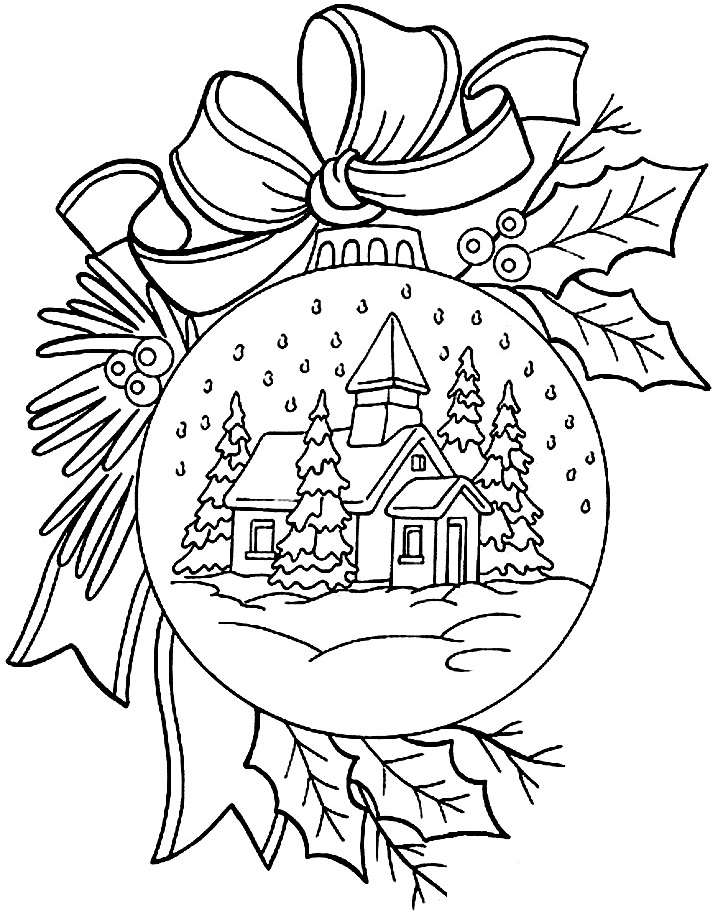 Мой адресДорогой Дедушка Мороз! 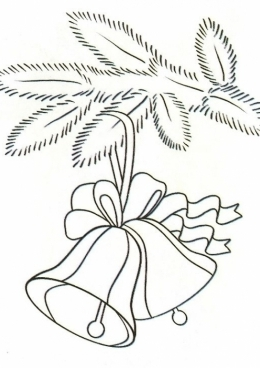 Я хочу получить в подарокПоздравляю с Новым годом!